Mammary Fold Pre-ABS Meeting
Sunday 12th May 2019
Trades Hall, GlasgowProvisional Programme13:00 to 13:45 	AGM 14:00 to 14:15		Implant Update14:15 to 15:00	Implant selection - 'All you need to know about measuring and selecting - The Basics and The complicated'15:00 to 15:45 	What can our radiologists do for us? - New innovations and interventions in Breast Radiology15:45 to 16:15		Tea & Coffee break 16:15 to 16:30 	Indemnity update 16:30 to 17:15  	Management of the Axilla 'Out with the Old and in with the New'17:15 to 17:45 	 Panel discussion - Everything you want to know but never wanted to ask!17:45 to 18:00		 Feedback and close18:00			ABS Drinks ReceptionFurther programme information will be available in due courseThe meeting will be held at the Trades Hall (85 Glassford Street, Glasgow G1 1UH)Registration is free to Mammary Fold members.  Please register via the online registration system for the ABS Conference: www.associationofbreastsurgery.org.uk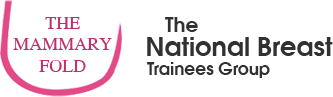 